Представление педагогического опытаТЕМА: «Развитие творческого мышления через проведение логико – математических и интеллектуальных игр, задач и упражнений».ОРИГИНАЛЬНОСТ: 70,97%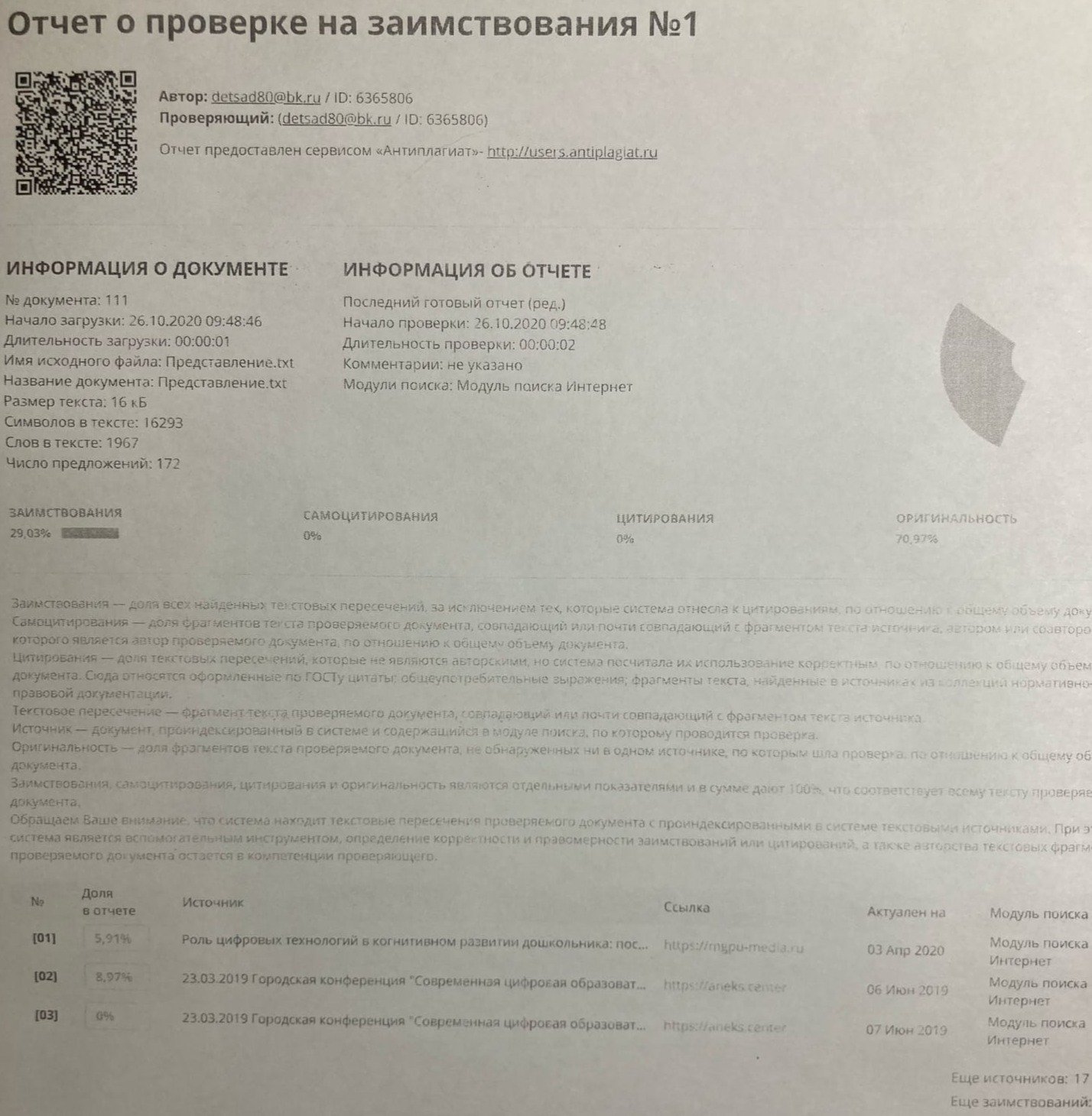 Воспитатель МАДОУ «Детский сад №80 комбинированного вида» - Калмыкова Татьяна Николаевна.Образование: 2004 - 2009 гг., МГПИ им. М.Е. Евсевьева. Квалификация по диплому: учитель- олигофренопедагог и учитель- логопед. Специальность «Олигофренопедагогика» с дополнительной специальностью «Логопедия».Профессиональная переподготовка: 2015 г. - по программе «Педагогика и методика дошкольного образования» в ГБОУ ДПО (ПК) С «МРИО».Обоснование актуальности и перспективности опыта.Концепция дошкольного образования, ориентиры и требования к обновлению содержания дошкольного образования очерчивают ряд достаточно серьезных требований к познавательному развитию дошкольников, частью которого является развитие творческого мышления через проведение логико - математических и интеллектуальных игр, задач и упражнений .Математическое развитие – значимый компонент в формировании «картины мира» ребенка. Понятие «развитие математических способностей» является довольно сложным, комплексным и многоаспектным. Оно состоит из взаимосвязанных и взаимообусловленных представлений о пространстве, форме, величине, времени, количестве, их свойствах и отношениях, которые необходимы для формирования у ребенка «житейских» и «научных» понятий. [2, с.11]В повседневной жизни, наблюдая за деятельностью взрослых, ребенок развивает математические способности и получает информацию о счете, числах, размерах, формах, весе окружающих предметов; о времени и пространстве. Для старших дошкольников игра приобретает дополнительные значения: это учеба, труд, серьезная форма воспитания.Развитию у ребенка математических представлений способствует использование разнообразных дидактических игр.Игра – естественная потребность ребенка. В игре развиваются сообразительность, находчивость, инициатива; вырабатываются организационные навыки; развиваются выдержка, умение взвешивать обстоятельства; расширяются впечатления, представления. Игра для дошкольника – учеба, труд и серьезная форма воспитания, способ познания окружающего мира [3, с.55].Дидактические игры - одно из средств воспитания и обучения детей дошкольного возраста. В игре ребенок приобретает новые знания, умения и навыки.Благодаря играм удается сконцентрировать внимание детей и привлечь их интерес. В начале их увлекают только игровые действия, а затем игра начинает учить незаметно для самого ребенка. Постепенно у детей пробуждается интерес и к самому предмету обучения.Игровая деятельность - ведущая у дошкольников, поэтому занятия по развитию простейших математических понятий, по сути, являются системой дидактических игр, в процессе которых дети исследуют проблемные ситуации, выявляют существенные признаки и отношения, соревнуются и совершают открытия. Дети не замечают, что идет обучение, они перемещаются по группе, работают с игрушками, картинками, мячами, кубиками.Приобщение к математике в игровой и занимательной форме поможет ребенку в дальнейшем быстрее и легче усвоить школьную программу.Условия формирования ведущей идеи опыта, условия возникновения, становления опыта.Педагогическая идея, которой я руководствуюсь в работе по развитию математических представлений у дошкольников с помощью дидактических игр и упражнений, заключается в том, чтобы научить детей думать, хорошо ориентироваться в пространстве и в окружающем их мире, правильно оценивать различные ситуации, с которыми они сталкиваются в жизни, принимая самостоятельные решения. И самый эффективный метод - использование игровых приёмов и дидактической игры как одной из форм обучающего воздействия взрослого на ребенка и в тоже время - основного вида деятельности дошкольников.Условиями возникновения опыта являются то, что многие родители (законные представители) считают, что главное при подготовке к школе – познакомить ребенка только с цифрами и научить его писать, считать, складывать и вычитать, не задумываясь, что ребенок может работать медленно и неторопливо, но в то же время вдумчиво, творчески, успешно продвигаясь в усвоении математике.Проектный метод, используемый в работе с детьми, позволяет дополнить традиционную систему работы с детьми дошкольного возраста по формированию представлений о многообразии человеческих отношений, о нормах и правилах жизни в обществе через игровую деятельность. «Дидактические игры как средство развития социальной и коммуникативной компетентности дошкольника в условиях субъективного подхода».Целью моего педагогического опыта является изучение и использование дидактических игр в процессе развития математических знаний у дошкольниковЗадачи, которые я ставила перед собой:- развить у детей творческие способности в процессе овладения элементарными математическими представлениями;- создать для развития познавательной активности, креативности мышления, памяти и творческих способностей благоприятные условия;- активизировать умственную деятельность, заинтересовать математическим материалом, увлечь и развлечь детей, расширить, углубить математические представления, закрепить полученные знания и умения, упражнять в применении их в других видах деятельности;- развить эмоциональную отзывчивость у детей через игры с математическим содержанием;- формировать систему математических знаний, умений и навыков в соответствии с психологическими особенностями детей каждой возрастной группы;-формировать приемы логического мышления (сравнение, обобщение, классификация);-развить самостоятельность познания, поощрить проявление творческой инициативы.-развить мелкую моторику и зрительно - двигательную координацию.Теоретическая база опыта.Для современной образовательной системы проблема развития математических представлений у детей дошкольного возраста чрезвычайна важна. Разработкой педагогических систем по математическому развитию занимались как зарубежные педагоги, так и представители отечественной классической и современной педагогики.В работах таких зарубежных ученых, как Я. А. Коменский, И. Г. Песталоцци, Ф. Фребель, М. Монтессори, дошкольное детство определяется как период, оптимальный для умственного, сенсорного развития и воспитания. Дидактические задачи при воспитании детей дошкольного возраста, по мнению Я. А. Коменского, заключаются в расширении непосредственного опыта ребенка, обогащение его эмпирическими знаниями о предметах и явлениях природы, обучению умению различать сходные предметы и явления, правильно их называть [2, с.11].Вопросы содержания и методов обучения детей дошкольного возраста арифметике и формирования представлений о размерах, мерах измерения, времени и пространстве нашли отражение так же в работах, К. Д. Ушинского, Л. Н. Толстого и др. В настоящее время вопросами математического развития детей дошкольного возраста занимаются такие учёные как Р. Л. Березина, З. А. Михайлова, Р. Л. Рихтерман, А. А. Столяр, А. С. Метлина и др.Развитию у ребенка математических представлений способствует использование разнообразных дидактических игр. Игры, способствующие развитию восприятия, внимания, памяти, мышления, развитию творческих способностей направлены на умственное развитие дошкольника в целом.Многие специалисты (В. Н. Аванесова, О. М. Дьяченко, З. А. Михайлова, А. А. Смоленцова, А. А. Столяра и др.) пришли к выводу о необходимости реализации в дидактических играх функции формирования новых знаний, представлений, способов познавательной деятельности. Иными словами речь идёт о необходимости использования не только обучающих, но и развивающих функций игры, обучения и развития через игру.Новизна опыта:Новизна данного опыта заключается в модернизации различных игровых методов и форм при проведении непосредственной образовательной деятельности по математике. В дидактических играх есть возможность формировать новые знания, знакомить детей со способами действий, каждая из игр решает конкретную дидактическую задачу по совершенствованию представлений детей.Технология опыта. Система конкретных педагогических действий, содержание, методы, приёмы воспитания и обучения.Современный образовательный процесс представляет собой специально организованное взаимодействие педагогов и воспитанников (педагогическое взаимодействие). От того, насколько грамотно будет выстроен образовательный процесс в дошкольном учреждении, зависит качественный уровень воспитания и развития ребенка-дошкольника. Главной фигурой, способной осуществить поставленные образовательные и воспитательные задачи, становится педагог, отличающийся высоким уровнем профессиональной компетентности.В настоящее время педагогические коллективы ДОУ интенсивно внедряют в работу инновационные технологии, которые направлены на реализацию государственных стандартов дошкольного образования.Технология – это совокупность приемов, применяемых в каком-либо деле, мастерстве, искусстве.К числу современных образовательных технологий можно отнести:•	здоровьесберегающие технологии;•	технологии проектной деятельности•	технология исследовательской деятельности•	информационно-коммуникационные технологии;•	личностно-ориентированные технологии;•	технология портфолио дошкольника и воспитателя•	игровая технология.Сегодня мы поговорим о игровых технологиях, которые я использую в своей работе с детьми в ДОУ.«Квест»- это образовательная, современная технология, которая позволяет педагогом решать комплекс развивающих и обучающих задач, в том числе развивать познавательную активность дошкольников, самостоятельность мышления и деятельности, умение общаться и взаимодействовать в группе сверстников. Что такое детская самостоятельность и почему квест – технология для ее развития?Научить детей проявлять инициативу и самостоятельность в разных видах деятельности – задача ФГОС ДО. Ребенок добьется успеха во взрослой жизни, если будет нацелен на активную познавательную деятельность, будет хотеть и уметь учиться самостоятельно.В определении понятия «детская самостоятельность», которое давали Л. С. Выготский, Л. И. Божович, Г. А. Цукерман, можно условно выделить три составляющие. Это, во-первых, способность сделать что-то без помощи взрослого; во-вторых, инициативность, в-третьих – готовность обратиться к взрослому с вопросом.Квест как образовательная технология позволяет ребенку проявить и развить все три составляющие детской самостоятельности. В основе этой игры заложена идея самостоятельной деятельности группы детей в решении интеллектуальных, физических, творческих и коммуникативных задач.Во время прохождения квеста дети обсуждают предположения друг друга, догадки о найденных подсказках и заданиях и сами принимают решение, куда идти в поисках задания. Им приходится догадываться, в чем состоит задание и как его выполнить. Они выполняют задания и получают промежуточные результаты также самостоятельно. И только когда дети получают конечный результат, они взаимодействуют со взрослым, который «принимает» у них этот результат. На всех этапах дети могут обратиться за помощью к педагогу. Но и в этом случае педагог не решает за детей задания, а помогает  вопросами принять решение самостоятельно.[1, с. 21]Для того чтобы квест выполнил свою задачу – мной обеспечены специальные условия игры на всех этапах – от подготовки до завершения:- мотивирую детей;- разучиваю с детьми правила заранее;- включаю в квест задания разных типов;-охватываю большое помещение;- разделяю детей на команды;- поздравляю детей с достижением цели;- в конце игры, обязательно спрашиваю, что понравилось в квесте?При разработке и проведения квеста важно соблюдать следующие принципы:- принцип навигации- принцип доступности-принцип последовательности- принцип эмоциональной установки- принцип интеграции-принцип заинтересованности- принцип безопасности.Так же, в своей работе я использую современные технологии – лэпбук.Лэпбук – это универсальное пособие, которое может быть итогом проектной и самостоятельной деятельности детей, тематической недели, предусмотренной основной образовательной программой дошкольной образовательной организации. Может быть использован при реализации любой из образовательных областей, обеспечивая их интеграцию. При этом лэпбук - это не просто поделка. Это наглядно-практический метод обучения, заключительный этап самостоятельной исследовательской работы, которую ребенок проделал в ходе изучения данной темы. Чтобы заполнить эту папку, ребенку нужно будет выполнить определенные задания, провести наблюдения, изучить представленный материал. Создание лэпбука поможет закрепить и систематизировать изученный материал, а рассматривание папки в дальнейшем позволит быстро освежить в памяти пройденные темы. При создании лэпбука можно выбрать задания под силу каждому ребенку и сделать такую коллективную папку. В будущем ребенок научится самостоятельно собирать и организовывать информацию, что является хорошей подготовкой к школьному обучению.Так же для реализации цели и задач своего педагогического опыта в группе я создала Центр развития «Занимательная математика». В него вошли развивающие игры такие как: «Поиск девятого», «Геометрическое лото», «Часть и целое», «Геометрические трафареты», «Сколько на картинке?» и др., которые помогли обучающимся развитию познавательных способностей, формированию интереса к деятельности с числами, геометрическими фигурами, величинами. Также настольно-печатные игры такие как: «Логические таблицы», «Подбери по цвету и форме», «Чем мы похожи», «Где чей дом», «Поиграем посчитаем», «Математическое лото», «Лёгкий счёт», которые позволяют развивать логическое мышление, навыки счета, знакомят с цифрами, способствуют развитию произвольного внимания, эмоционального контроля, усидчивости. Удачно использовала для достижения своих задач игры: «Красная шапочка», «Остров сокровищ», «В гости к зайчонку» в которых необходимо бросать кубик и делать ход в соответствии с количеством выпавших очков. Двигаясь по схеме, трассе фишками, каждый ребенок упражняется в запоминании порядка следования чисел. В Центре весь материал размещен таким образом, чтобы каждый из детей мог выбрать себе игру по интересам. При работе над данной темой учитываются индивидуальные особенности детей, я предлагаю ребёнку игру, ориентируясь на уровень его умственного и нравственно-волевого развития, проявления активности, вовлекаю в игры малоактивных, пассивных детей, заинтересовываю их. Это дает свои  результат, так как дети в организованной образовательной деятельности по развитию элементарных математических представлений могут самостоятельно использовать учебно – игровые пособия.Планируемый учебный материал используется в определенной системе, предполагающей постепенное усложнение задач, игр, упражнений. Большое внимание на занятиях я уделяю развитию творческих способностей, вариативного и образного мышления. Дети не просто исследуют математические объекты, а придумывают образы чисел, цифр, геометрических фигур. Начиная с самых первых занятий, им систематически предлагаются задания, допускающие различные варианты решения.Используемые мной методические приёмы, сочетание практической и игровой деятельности, решение детьми проблемно-игровых и поисковых ситуаций, предлагаемых в различных видах занимательного материала, способствовали формированию математических представлений у детей.Игровой занимательный математический материал многообразен. Для работы с детьми я выбрала следующие виды: - логические игры и задачи (на поиск закономерности, недостающей фигуры, нахождение лишней фигуры, классификацию, словесные);- игровые упражнения, основанные на применении дидактического материала: счётных палочек, палочек Кюизенера, логических фигур;- загадки, задачи-шутки, задачи – ловушки, занимательные вопросы;- игры – головоломки («Пифагор», «Танграм», «Листик»), кубики «Сложи узор».Осуществляю свою работу по данной теме в тесном контакте с родителями следующим образом:- знакомлю с занимательными и развивающими играми «О цветах и формах», «Игры на развитие логики», «Что не так?»;- провожу консультации «Развивающие игры», «Игра-ведущий вид деятельности», «Как помочь ребёнку овладеть навыки счёта?», индивидуальные беседы «Весёлые занятия дома», «Игры детей по математике»;- родительские собрания;- привлекаю родителей к пополнению Центра «Занимательная математика»;- организую совместные математические развлечения «Математическая вечеринка», «Необычные приключения в городе математических загадок». Благодаря системе работы сравнительный анализ результатов мониторинга показал положительную динамику развития математических представлений у детей.При использовании дидактических игр для математического развития включала игровой материал в ход самого мероприятия или использовала его в конце, когда наблюдается снижение умственной активности детей. В непосредственной образовательной деятельности можно использовать дидактические игры: с цифрами, на ориентацию в пространстве, с использованием геометрических фигур, на развитие логического мышления, путешествия во времени. Чтобы уточнить и конкретизировать знания детей о числах, их назначении, геометрических формах, временных отношениях применяю занимательные задачи, загадки. Развивать мышление детей помогают различные виды логических задач и упражнений, словесные игры, которые строятся на словах и действиях играющих. Задачи, загадки-шутки применяются при обучении решению арифметических задач, действий над числами, формировании временных представлений. Дети учатся описывать предметы, выделяя их характерные признаки, находить характерные признаки, сходства и различия, отгадывать по описанию, группировать предметы по различным признакам и свойствам. Одновременно у них формируется умение правильной форме высказываний: «я считаю, что…», «я думаю, что…», «моё мнение…», которые в повседневной жизни они используют редко. Используя различные дидактические игры в работе с детьми, можно убедиться в том, что играя, дети лучше усваивают программный материал, правильно выполняют сложные задания, активно отвечают на вопросы.Так же в группе мною был создан Центр сенсорного развития. За основу были взяты некоторые эталонные Монтессори – материалы. В ходе игры с пособиями у детей 3-4 лет появляются определенные психологические качества и развивается внутренняя мотивация к самообучению. Большинство материалов создано самостоятельно. Как показала практика, результаты воспитания и обучения детей на самодельных копиях классических пособий довольно высока. Все материалы эстетично оформлены, привлекательны для малышей и всегда находятся в Центре сенсорного развития. Монтессори – материалы предназначены для знакомства с такими свойствами предметов, как размер, цвет, форма, качество поверхности, температура, вес, запах, вкус, звук. В свободном доступе всегда лежат «Рамки с застежками» (пуговицами, петлями, молниями, пряжками, шнурками), которые помогают дошкольникам во время игры с ними приобретать самостоятельность и независимость. Следующим по сложности было знакомство с инструментом - Монтессори «Башней». Это набор из 10 кубиков разного периметра и разной высоты. Упражнения – игры с башней формируют умение сравнивать, сопоставлять («большой – маленький», «больше, чем», «меньше, чем»). Еще один инструмент – Монтессори «Красные штанги» (10 деревянных брусочков разной длины). Дети находят длинные и короткие бруски, упорядочивают предметы по длине, играют и упражняются, строя бруски «по росту». Дети овладели следующими понятиями: «длинный», «короткий», «короче, чем», «длиннее, чем», «самый короткий», «самый длинный». Затем в Центр сенсорного развития положила Палочки Кюизенера, которые выполняли те же функции, что и «Красные штанги». Таким образом, все три пособия – это подготовка к восприятию математического материала. Но находились эти предметы в «сенсорной зоне», что дало возможность плавного перехода в «зону математическую».Позже детям уже предлагались цилиндры – вкладыши, которые развивают глазомер, расширяют математические представления и даже стимулируют работу интеллектуально – моторных центров.В Центре сенсорного развития имеется корзинка с 10 геометрическими телами: куб, параллелепипед, цилиндр, шар, овоид, эллипсоид, трехгранная призма, конус, четырехгранная и трехгранная пирамиды. Дети 3 – 4 лет выясняют, какие тела катятся, какие могут стоять, а какие могут и стоять, и катиться. Так формируются представления о свойствах геометрических тел, их различиях. Для формирования  таких знаний я использую дидактические игры (см. Приложение №1). Дальнейшие упражнения – узнавание предмета на ощупь. Дети могут выполнять следующие задания: найти все тела с прямоугольным основанием; построить ряд таким образом, чтобы два соседних тела имели что-то общее. Четырехлетние дети, играя с такими предметами, знакомятся с геометрией. Работа с детьми старшего возраста включала в себя упражнения с блоками Дьенеша, и конструктором ТИКО. Начиная работать над новой темой, я предлагала детям несколько игровых упражнений, которые могли повторяться и усложняться в зависимости от уровня развития детей. Программа обучения основывалась на игровых упражнениях и дидактических играх математического содержания, соответствующих разделам «Величина», «Форма», «Количество и счет», «Ориентировка в пространстве», «Объединение и пересечение множеств», а также самостоятельной Конструктивно – игровой деятельности детей, предполагающей применение полученных математических представлений.Работая с конструктором ТИКО (Трансформируемый игровой конструктор для обучения), я стараюсь сформировать у воспитанников элементарное логическое мышление, конструкторские способности, повышаю мотивацию к познанию. При работе с этим конструктором ребенок не является просто слушателем, пассивно воспринимающим объяснения, напротив, он активно приобретает знания, умения и навыки в ходе самостоятельной конструктивной деятельности, сообразуясь с индивидуальными интересами и побуждениями. Дошкольник занимается с теми деталями, которые сам выбирает и сам определяет место и длительность работы с ними. Ребенок может работать один, вдвоем или же вместе с несколькими детьми. Какова же здесь роль воспитателя? Он становится коллегой, старшим товарищем ребенка, готовым в нужный момент оказать необходимую помощь. Пояснения воспитателя должны быть краткими, ясными и точными, без лишних подробностей. При работе с конструктором ТИКО происходит расширенное знакомство с геометрическими телами, с понятиями целого и части, ознакомление с составом числа.В подготовительной к школе группе дети уже способны производить операции над множествами (сравнение, разбиение, классификация), поэтому у них вызывают интерес «Игры Воскобовича». Происходит начальное знакомство с системой координат на плоскости в игровой форме, когда дети размещают определенные геометрические фигуры «на поле». Используя дидактическую игру «Геоконт», дети строят определенный чертеж, пользуясь планом (см. Приложение 2).Сегодня уже никто не сомневается в том, что введение компьютера в систему дидактических игр дошкольной образовательной организации является мощным фактором обогащения интеллектуального развития ребенка, а значит, приобщения его к миру информационной культуры. Я изучила образовательный комплекс «Математика для детей 5 – 7 лет», Е. В. Зубкова. Основной задачей, которого является обучение детей работе с интерактивной доской. Именно игры данного комплекса смогут помочь ненавязчиво, без давления, закрепить математические знания детей (см. Приложение № 3).Формированию у ребенка математических представлений способствует использование разнообразных дидактических игр в совместной и самостоятельной деятельности. В процессе внедрения культурных практик игрового содержания ребенок приобретает новые знания, умения, навыки. Культурные практики игрового содержания, способствуют развитию восприятия, внимания, памяти, мышления, творческих способностей.Анализ результативностиАнализ проведённой работы показал, что систематическая и          планомерная работа по развитию математических представлений у дошкольников с помощью дидактических игр и упражнений дала     положительные результаты:- способствовало повышению уровня математического развития у детей; - развитие памяти, мышления, творческих способностей у детей, через проведения логико- математических и интеллектуальных игр и упражнений ;- дидактические игры и упражнения помогли детям закрепить и расширить знания по математике.	В ходе целенаправленного и системного использования                  дидактических игр и упражнений удалось сконцентрировать внимание детей и привлечь их интерес к математике.	В дальнейшем планирую продолжить работу, и использовать более сложные дидактические игры и упражнения для развития у дошкольников математических представлений.Адресные рекомендации по использованию опыта.Данный материал полезен педагогам ДОО и родителям, так как только во взаимопонимании и совместной деятельности можно прийти к положительным результатам работы. Представленный опыт соответствует критериям передового педагогического опыта, так как ему присуши актуальность, результативность.Список литературыБочкарева О.И. Математика. Подготовительная группа. Занимательные материалы. – Изд. 2 – е, переработанное./ Фолгоград:ИТД «Корифей». – 128с.Варетимос Л.Ю. Формирование сенсорных эталонов и элементарных математических представлений через организацию культурных практик игрового взаимодействия у детей младшего дошкольного возраста/ Варетимос Л.Ю.// Дошкольная педагогика. – 2019. - № 1. – С. 11 - 14Есмурзаева В.Б. Дидактические игры в развитии математических способностей старших дошкольников/ Есмурзаева В.Б.// Воспитатель дошкольного образовательного учреждения. – 2019. - № 1. – С.54 – 57Колесникова Е.В. Математика для детей 6—7 лет: Учебно - методичес-кое пособие к рабочей тетради «Я считаю до двадцати». 3-е изд., дополн. и перераб.—М.: ТЦСфера, 2012.—96 с. (Математические ступеньки).Панова Е. Н. Дидактические игры-занятия в ДОУ (младший возраст): практическое пособие для воспитателей и методистов ДОУ. – Воронеж: ЧП Лакоценин С. С., 2007. – 79 сПетерсон Л. Г., Холина Н. П. «Игралочка». Практический курс математики для дошкольников. Методические рекомендации. - М.: Баласс, 2003 г. - 256 с.Смоленцева А. А. Математика в проблемных ситуациях для маленьких детей. – М.: Детство - Пресс, 2004. – 112с.Усова А.П. Роль игры в воспитании детей. - М., 2001, 345с.Шевелев К.В. Дошкольная математика в играх: Формирование элементарных математических представлений у детей 5-7 лет. – М.: Мозаика-Синтез, 2004. – 32 с. Приложение № 1Картотека дидактических игр.«Помогите солнышку найти лучики».Цели: развивать внимание, мелкую моторику рук, формировать навык застегивания и растягивания прищепок.Материал: картонный силуэт солнышка, прищепки.Перед началом игры воспитатель загадывает загадку о солнышке, затем показывает силуэт солнышка. Вместе с детьми рассматривает и задает вопрос: «Чего не хватает?». После ответов детей предлагает вернуть солнышку лучи, используя прищепки. Когда дети прикрепляют лучики, закрепляется порядковый счет.Крутим – вертим»Цели: развивать мелкую моторику рук, пространственное мышление, воображение, восприятие цвета.Материал: коробка с изображением машины, корабля, дома и т.д., врезанные в нее горлышки пластиковых бутылок, пробки разных цветов. Воспитатель предлагает дополнить картинку с помощью пробок. «Помоги Золушке»Цели: развивать мелкую моторику рук и тактильную чувствительность.Материал: две тарелочки, фасоль и горох в чашке.Воспитатель кратко рассказывает детям о девочке по имени Золушка, объясняя, как много у нее работы. Предлагает детям помочь Золушке разложить в разные тарелочки фасоль и горох, которые находятся в чашке на столе.«Шар и кубикЦели: развивать мелкую моторику и координацию движения рук, познакомить с фигурами «шар» и «кубик», учить приемам обследования зрительно – двигательным путем.Материал: две емкости с отверстиями для фигур, шарики и кубики.Дети находят две емкости с разными отверстиями, подбирают нужную фигуру из имеющихся у них наборов кубиков и шариков. Выбор определяется путем приложения.«Домики для пчел»Цели: учить детей сравнивать совокупность предметов, различать, где один предмет, а где много.Материал: картонная основа «полянка», изображение улья, силуэты пчел.Воспитатель показывает детям карточку, на которой изображена поляна. Загадывает загадку о пчелах: «Хоть они и жалят больно, их работой мы довольны». Показывает силуэты пчел, говорит, что их много. Показывает изображение улья и говорит, что домик для пчел – один. Задает детям вопросы: «Сколько пчел? Сколько домиков для пчел?»«Самолеты»Цели: учить детей сравнивать совокупность предметов, различать, где один предмет, а где много; знакомить с желтым и красными цветами; упражнять в группировке предметов по цвету.Материал: бумажные самолетики красного и желтого цветов.Воспитатель просит детей повторить стихотворение А. Барто.Самолет построим сами,Понесемся над лесами,Понесемся над лесами,А потом вернемся к маме.На стульях разложены самолетики желтого и красного цветов. Воспитатель спрашивает у детей, сколько всего самолетов, по сколько самолетов на каждом стуле, какого они цвета. Предлагает детям взять по самолетику (любого цвета). По команде «полетели красные /желтые самолеты!» дети выполняют соответствующие игровые действия. В той же последовательности «самолеты приземляются».«Что бывает круглой формы»Цели: знакомить с предметами круглой формы; учить приемам обследования зрительно – двигательным путем; учить видеть геометрическую фигуру в предметах окружающего мира.Материал: муляжи яблока и помидора, корзина, мяч, пуговицы, кольцо, колесо, бусы; карточки с изображением предметов круглой формы.Воспитатель загадывает детям загадку о яблоке.Круглое, румяное,Я расту на ветке,Любят меня взрослыеИ маленькие детки.Затем показывает детям муляж яблока, рассматривает с ними, обсуждает, какое оно (круглое). Спрашивает, какие предметы похожи на круг и предлагает найти в корзине предметы такой же формы. Приложение № 2Квадрат Воскобовича, головоломка «Танграм», Геоконт.Квадрат Воскобовича или «Игровой квадрат» бывает 2-х цветным (для детей 2-5 лет)  и 4х цветным (для 3-7летних детей)Игра представляет собой 32 жестких треугольника, наклеенных с двух сторон на расстоянии 3-5 мл друг от друга на гибкую тканевую основу. С одной стороны «Квадрат» - зеленого и желтого цвета, с другой – синего и красного. «Квадрат» легко трансформируется: его можно складывать по линиям сгиба в разных направлениях по принципу «оригами» для получения объемных и плоскостных фигур. Потому-то эту игру называют еще «Вечное оригами» или «Квадрат – трансформер».Игру нужно сопровождать методической сказкой «Тайна Ворона Метра, или сказка об удивительных превращениях-приключениях квадрата». В этой сказке "Квадрат" оживает и превращается в различные образы: домик, мышку, ежика, котенка, лодку, туфельку, самолетик, конфетку и т.п. Ребенок собирает фигуры по картинкам в книжке, где показано, как сложить квадрат, и дано художественное изображение того же предмета.Этот квадрат-головоломка позволяет не только поиграть, развить пространственное воображение и тонкую моторику, но и является материалом, знакомящим с основами геометрии, стериометрии, счетным материалом, основой для моделирования, творчества, которое не имеет ограничений по возрасту.Игра может сопровождаться следующим художественным словом:Возьмите в руки вы квадрат,Он встрече с вами очень рад.Он гнется, не ломается,Легко перевоплощается.Приложи старанияИ справишься с заданием.На столах у детей лежат схемы сложения. В ходе решения таких головоломок дети учатся обдумывать, догадываться, в поисках результата проявляя творчество. «Геоконт»  - представляет собой фанерную дощечку с нанесенной на неё координатной пленкой. На игровом поле закреплены пластмассовые гвоздики, на которые натягиваются разноцветные «динамические» резинки. В результате такого конструирования получаются предметные силуэты, геометрические фигуры, узоры, цифры, буквы.Игровой набор сопровождает методическая сказка «Малыш Гео, Ворон Метр и Я, дядя Слава» (в названии сказки зашифровано слово «геометрия»).А начинается сказка так: «Однажды малышу Гео приснился сон. Идет он по белу свету день, второй, третий, и вдруг - навстречу Красный Зверь. Испугался малыш, побежал, и вдруг - голос: «Не бойся Красного Зверя, прогони его оранжевым криком». Крикнул малыш оранжевым криком – исчез Красный Зверь, но появилось дерево, на вершине которого сидела Желтая Птица. Взмахнула Желтая Птица крылами, закружила, Малыш испугался и побежал. И снова голос: «Не бойся Желтую Птицу – прогони ее зеленым свистом». Свистнул малыш зеленым свистом – исчезла Желтая Птица. Появилось озеро, на берегу стояла лодочка. Сел Малыш в лодочку, сделал несколько гребков и вдруг выплывает Голубая Рыба. Снова испугался Малыш, подналег на весла, но не тут-то было. И снова голос: «Не бойся Голубую Рыбу, прогони ее синим шепотом». Шепнул Малыш синим шепотом – исчезло озеро, исчезла лодочка. Гео стоял перед входом в Фиолетовый Лес».Таким образом, малыш не просто создает изображения на «Геоконте», а делает паутинку паука Юка, лучи и отрезки, которые называются «оранжевым криком Красного зверя», «зеленым свистом Желтой птицы» или «синим шепотом Голубой рыбы». В книжке приводятся схемы-рисунки того, что должно у ребенка получиться.Головоломка «Танграм»,Эта головоломка позволяет решать математические, речевые и другие задачи. Играя, дети запоминают названия геометрических фигур, их свойства, отличительные признаки, обследуют формы зрительным и осязательно  - двигательным путем, свободно перемещают их и получают новые фигуры.Приложение № 3Конспект НОД по образовательному комплексу  Е.В. ЗкбковаДля детей 5 – 7 лет.Задачи: - Закрепить знания детей состав числа из двух меньших чисел в пределах 10;- Совершенствовать навыки счета в пределах 10;- Способствовать развитию у детей внимания, мышления, логики;- Развивать мелкую и общую моторику.Материал: разрезные картинки игрушек с цифрами «Составь картинку по цифрам», карточки с примером, ценники, монеты (1,3,5)Ход занятияВоспитатель: сегодня мы с вами пойдем в магазине, а в какой, отгадайте, когда соберете картинки.Раздаются конверты с игрой каждому ребенку «Составь картину по цифрам». Вверху картинки, расположены цифры 1 – 10, картинка разрезана на 10 равных частей, на вертикальные полоски. Если составить цифры по порядку, получится картинка.Дети складывают картинки- Какие картинки у вас получились? (Мишка, машина, робот, мяч, заяц и т.д.)- Как вы думаете, в какой магазин мы пойдем? (Магазин игрушек).На доске картинки игрушек: кукла, машина, юла и т.д.- Посмотрите сколько разных игрушек, но на них ценников. Не порядок! До открытия магазина осталось немного времени, надо поторопится!- Чтобы узнать, сколько стоит игрушка, нужно решить пример, найти нужный ценник и прикрепить его к игрушке.Детям раздаются карточки с примером:Картинка кукла 6+2;Картинка юла 4+3 и т.д.Затем дети пишут цифру на ценнике и прикрепляют его к игрушке:8 – кукла, 6 машина, 7 – юла и т.д.- Молодцы, ценники на месте.- Что нам нужно, чтобы пойти в магазин и купить игрушку? (Ответы детей. Деньги).Педагог дает каждому ребенку монеты. Ребенок должен сосчитать, сколько у него монет. Педагог опрашивает каждого ребенка, какую игрушку он может купить.Объясняет (5 и 3 – будет 8, 8 – цена куклы).5 и 3 – куклу, 3 и 3 – машину, 5,1 и 1 – юлу и т.д.Закрепление: игра «Магазин игрушек».Ход игры «Магазин игрушек»ИнструкцияДобро пожаловать в магазин игрушек. Тебе даны монеты, выбирай игрушки, обращая внимание на цену. У тебя…монет. Что ты купишь?Для покупки перетащи игрушку в корзину.ЦельЗакрепление знаний детей о составе чисел в пределах 10.Краткое содержаниеНа экране игрушки с ценниками расставлены по полочкам, посередине стоит пустая корзина, вверху количество данных монет на покупку игрушек. Ребенок должен выбрать и перетащить столько игрушек в корзину, чтобы сумма на ценниках равнялась сумме данных монет.Используемые в игре картинкиЗайчик, вертолет, мишка, мяч, кораблик, самолет, ведерко, пирамидка, матрешка, уточка, кубики, лошадки, юла, барабан. 